СОДЕРЖАНИЕ ЗАДАНИЙ, ВЫБОР ВАРИАНТОВ,  ПОРЯДОК ВЫПОЛНЕНИЯ РАБОТ,  ОБЩИЕ ПОЯСНЕНИЯ К ТЕКСТУ ЗАДАЧ Контрольное задание состоит из четырех задач - С1, К1, К2, Д1 К каждой задаче (кроме К1) дается 10 рисунков и таблица (с тем же номером, что и задача), содержащая дополнительные к тексту задачи условия. Нумерация рисунков двойная, при этом номером рисунка является цифра, стоящая после точки. Например, рис. С1.4- это рис. 4 к задаче С1 и т.д. (в тексте задачи при повторных ссылках на рисунок пишется просто рис. 4). Номера условий от 0 до 9 проставлены в 1-м столбце (или в 1-й строке) таблицы. Студент во всех задачах выбирает номер рисунка по предпоследней цифре шифра, а номер условия в таблице - по последней; например, если шифр оканчивается числом 46, то берет рис. 4 и условия № 6 из таблицы. Методические указания по решению задач, входящих в контрольные задания, даются для каждой задачи после изложения ее текста под рубрикой “Указания”; затем дается пример решения аналогичной задачи. Цель примера - разъяснить ход решения, но не воспроизвести его полностью. Поэтому в ряде случаев промежуточные расчеты опускаются. Но при выполнении задания все преобразования и числовые расчеты должны быть обязательно последовательно проделаны с необходимыми пояснениями; в конце должны быть даны ответы.Задача С1Жесткая рама (рис. С1.0 - С1.9, табл. С1) закреплена в точке А шарнирно, а в точке В прикреплена к шарнирной опоре на катках.На раму действуют пара сил с моментом  М=100 Нм и сила, значение, направление и точка приложения которой указаны в таблице (например, в условиях № 1 на раму действует сила F1 = 10 Н под углом 30 к горизонтальной оси, приложенная в точке К).Определить реакции связей в точках А и В, вызываемые заданными нагрузками. При окончательных подсчетах принять L=0,5 м.Указания. Задача С1 - на равновесие тела под действием плоской системы сил. Составляя уравнения равновесия, учесть, что уравнение моментов будет более простым (содержать меньше неизвестных), Таблица С1если брать моменты относительно точки, где пересекаются линии действия двух реакций связей (в данном случае относительно точки B). При вычислении момента силы F  часто удобно разложить ее на составляющие F/  и F//, для которых плечи легко вычисляются, в частности на составляющие, параллельные координатным осям, и воспользоваться теоремой Вариньона; тогда mO(F)=m0(F/)+m0(F//).Пример С1. Жесткая рама АВС ( рис. С1 ) имеет в точке B неподвижную шарнирную опору, а в точке C - подвижную шарнирную опору на катках. Все действующие нагрузки и размеры показаны на рисунке.Рис. С1Дано: F=25 кH, =60o, =30, М=50 кHм, L=0,5 м.Определить: реакции в точках B и C, вызываемые действующими нагрузками.Решение.  Рассмотрим равновесие рамы. Проведем координатные оси  ХУ и изобразим действующие на раму силы: силу F, пару сил с моментом М и реакции связей XB, YB, RC (реакцию неподвижной шарнирной опоры B изображаем двумя ее составляющими, реакция шарнирной опоры на катках направлена перпендикулярно опорной плоскости).Составим три уравнения равновесия плоской системы сил. При вычислении момента силы F  относительно точки B воспользуемся теоремой Вариньона, т.е. разложим силу F на составляющие F’, F’’ (F’=Fcos , F’’=Fsin )  и учтем, что mB(F)=mB(F’ )+mB(F'' ). Получим :1. Fkx = 0,   XB + RC sin - F cos = 0;2. Fky = 0,  = 0;3. mB(Fk) =  - RCcos4L+ F cos  2L= 0.Из этих уравнений находим:Из (3):	 Из (1):	XB = - RC sin + F cos;Из (2):	YB = - RC cos - F sin;Подставив в составленные уравнения числовые значения заданных величин, и решив эти уравнения, определим искомые реакции. Ответ: XB = - 5,5 кH, YB = 9,6 кH, RC =36,1 кH. Знаки указывают, что сила XB направлена противоположно показанной на рис.С1. Задача  К1Точка В движется в плоскости xy (Табл. К1.1, К1.2). Закон движения точки задан уравнениями: x=f1( t ), y=f2( t ), где x и y выражены в сантиметрах, t - в секундах.Найти уравнение траектории точки; для момента времени t1=1c определить скорость и ускорение точки, а также ее касательное и нормальное ускорения и радиус кривизны в соответствующей точке траектории.Зависимость x=f1( t ) указана в табл. К1.1, а зависимость  y=f2(t)  дана в табл. К1.2 (для вар.0 - 2 в столбце 2, для  вар.3 - 6 в столбце 3, для вар.7 - 9 в столбце 4). Номер варианта в табл. К1.1 выбирается по предпоследней цифре шифра, а номер условия в табл. К1.2 - по последней.Указания. Задача К1 относится к кинематике точки и решается с помощью формул,  по  которым  определяются  скорость  и  ускорениеТаблица К1.1Таблица К1.2точки в декартовых координатах ( координатный способ задания движения точки ), а также формул, по которым определяются касательное и нормальное ускорения точки.В данной задаче все искомые величины нужно определить только для момента времени t1=1с.Пример К1. Даны уравнения движения точки в плоскости ху :x = 2 t ,   y = t2						(1)(х, у - в сантиметрах, t - в секундах).Определить уравнение траектории точки; для момента времени t1 = 1 c найти скорость и ускорение точки, а также ее касательное и нормальное ускорения и радиус кривизны в соответствующей точке траектории.Решение. Для определения уравнения траектории точки исключим из заданных уравнений движения время t.Отсюда находим следующее уравнение траектории точки (парабола, рис. К1): y = x2 / 4								(2)Рис. К1Скорость точки найдем по ее проекциям на координатные оси:и при t=1 c :    V1x = 2 см/c, V1y = 2 см/c, V1 = 2,83 см/c.		(3)Аналогично найдем ускорение точки :и при t=1 c  a1x = 0 см/c2, a1y = 2 см/c2, a1 = 2 см/c2.		(4) Касательное ускорение найдем, дифференцируя по времени равенство  V2=V2x+V2y. Получим и .		(5)Числовые значения всех величин, входящих в правую часть выражения (5), определены и даются равенствами (3) и (4). Подставив в (5) эти числа, найдем сразу, что при t1=1 ca1= 1,4 см/с2.Нормальное ускорение точки . Подставляя сюда найденные числовые значения a1 и a1, получим, что при t1= 1 ca1n= 1,43 см/с2. Радиус кривизны траектории  = V2/an. Подставляя сюда числовые значения V1 и a1n, найдем, что при t1=1 c1 =5,59 см.Задача К2Механизм состоит из ступенчатых колес 1, 2, связанных ременной передачей, зубчатой рейки 3 и груза 4, привязанного к концу нити, намотанной на одно из колес (рис. К2.0  - К2.9, табл. К2). Радиусы ступеней колес равны соответственно : у колеса 1- r1 = , R1 = , у колеса 2 - r2 = , R2 = . На ободьях колес расположены точки А и В.В столбце “Дано” таблицы указан закон движения или закон изменения скорости ведущего звена механизма, где 1(t) - закон вращения колеса 1, s3(t) - закон движения рейки 3, 2(t) - закон изменения угловой скорости колеса 2, v4(t) - закон изменения скорости груза 4 и т.д. (везде  выражено в радианах, s - в сантиметрах, t - в секундах). Положительное направление для  и  - против хода часовой стрелки, для s3, s4 и v3, v4 - вниз.Определить в момент времени t1 = 2 c указанные в таблице в столбцах “Найти” скорости (v - линейные,  - угловые) и ускорения (а- линейные,  - угловые) соответствующих точек или тел (v4 - скорость груза 4 и т.д.).Указания. Задача К2 - на исследование вращательного движения Таблица К2	твердого тела вокруг неподвижной оси. При решении задачи учесть, что, когда два колеса находятся в зацеплении, скорость точки зацепления каждого колеса одна и та же, а когда два колеса связаны ременной передачей, то скорости всех точек ремня и, следовательно, точек, лежащих на ободе каждого из этих колес, в данный момент времени численно одинаковы; при этом считается, что ремень по  ободу  колеса  не скользит.Пример К2. Рейка 1, ступенчатое колесо 2 с радиусами R2 и r2 и колесо 3 радиуса R3, скрепленное с валом радиуса r3, находятся в зацеплении; на вал намотана нить с грузом 4 на конце ( рис. К2). Рейка движется по закону s1=f( t ).Дано: R2=6 см, r2=4 см, R3=8 см, r3=3 см, s1=3t3 (s - в сантиметрах, t - в секундах), А - точка обода колеса 3, t1=3 c.Определить: 3, v4, 3, aA , в момент времени t=t1.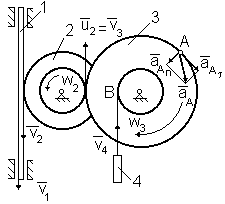 Рис.К2Решение. Условимся обозначать скорости точек, лежащих на внешних ободах колес (радиуса Ri), через vi, а точек, лежащих на внутренних ободах (радиуса ri), - через ui.Определяем сначала угловые скорости всех колес как функции времени t. Зная закон движения рейки 1, находим ее скорость:v1 =  = 9t2.						(1)Так как рейка и колесо 2 находятся в зацеплении, то v2=v1 или w2R2=v1. Но колеса 2 и 3 тоже находятся в зацеплении, следовательно, u2=v3 или w2r2=w3R3. Из этих равенств находим,	.				(2)Тогда для момента времени t1=3 c получим w3=6,75 c-1. Определяем v4. Так как v4=vB=3r3, то при t1=3 c v4=20,25 см/c. Определяем   3.  Учитывая  второе  из  равенств  (2),  получим3=  = 1,5t. Тогда при t1=3 c 3=4,5c-2.   Определяем aA. Для точки А , где численно a=R33, anA=R332. Тогда для момента времени t1=3 c имеемa= 36 см/c2, anA = 364 см/c2; 	=366 см/c2.Все скорости и ускорения точек, а также направления угловых скоростей показаны на рис.К2.Задача  Д1Груз D массой m, получив в точке А начальную скорость v0, движется в изогнутой трубе АВС, расположенной в вертикальной плоскости; участки трубы или оба наклонные, или один горизонтальный, а другой наклонный (рис. Д1.0 - Д1.9, табл. Д1).На участке АВ на груз кроме силы тяжести действуют постоянная сила Q (ее направление показано на рисунках).В точке В груз, не изменяя своей скорости, переходит на участок ВС трубы, где на него кроме силы тяжести действует переменная сила F, проекция которой Fx на ось х задана в таблице.Считая груз материальной точкой и зная расстояние АВ = l или время t1 движения груза от точки А до точки В, найти  закон  движениягруза на участке ВС, т.е.  х = f(t),  где  х = ВD.  Трением  груза  о  трубу пренебречь.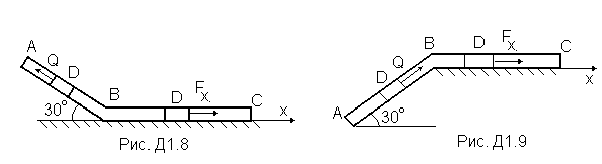 Указания. Задача Д1 - на интегрирование дифференциальных уравнений движения точки (решение основной задачи динамики). Решение задачи разбивается на две части. Сначала нужно составить и проинтегрировать методом разделения переменных дифференциальное уравнение точки (груза) на участке АВ, учтя начальные условия. Затем, зная время движения груза на участке АВ или длину этого участка, определить скорость груза в точке В. Эта скорость будет начальной для движения груза на участке ВС. После этого нужно составить и проинтегрировать дифференциальное уравнение движения груза на участке ВС тоже с учетом  начальных условий, ведя отсчет времени от момента,  когда  груз  находится  в точке В, и полагая в  этот  момент   t = 0.   При  интегрировании  уравнения  движения  на участке АВ в случае, когда задана длина l участка, целесообразно перейти к переменному х, учтя, что            .На первом участке, где все силы постоянны, можно воспользоваться и теоремами об изменении количества движения или кинетической энергии точки.Таблица Д1Продолжение табл.Д1Пример Д1. На вертикальном участке АВ трубы (рис. Д1) на груз D массой m действуют сила тяжести  и постоянная сила Q; расстояние от точки А, где v = v0, до точки В равно l. На наклонном участке ВС на груз действуют сила тяжести и переменная сила F = F(t), заданная в ньютонах.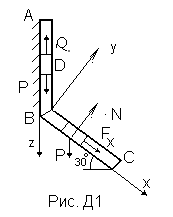 Дано :  m = 2 кг,  Q=4 Н  v0 = 5 м/с,  l = 2.5 м, Fx = 16sin(4t). Определить: x= f(t) - закон движения груза на участке ВС.Решение.  Рассмотрим движение груза на участке АВ, считая груз материальной точкой. Изображаем груз (в произвольном положении) и действующие на него силы  P = mg  и  R. Проводим ось АZ и составляем дифференциальное уравнение движения груза в проекции на эту ось :   или                                           (1)Далее находим : PZ = P = mg,  Учтя , что vz = v, получим                                                                                  (2)Разделяя в уравнении (2) переменные, а затем беря от обеих частей интегралы, получим.По начальным условиям при z = 0  v = v0, что дает С1 = 12,5В результате находим                                       (3)Полагая в равенстве (3)  z = l = 2.5 м , определим скорость vB груза в точке В :    = 8,06 м/с. Теперь рассмотрим движение груза на участке ВС; найденная скорость vB будет для движения на этом участке начальной скоростью (v0 = vB). Изображаем груз (в произвольном положении) и действующие на него силы  P = mg ,  N  и  F.Проведем из точки В ось ВХ и составим дифференциальное уравнение движения груза в проекции на эту ось : .                                 (4)Так как  Рх = Psin30 = 0.5 mg ,  Nx = 0 ,  Fx = 16sin(4t) , то уравнение (4) примет вид  .Разделив обе части равенства на  m = 2 кг  и полагая опять           g  10 м/с2 ,  получим .Умножая обе части уравнения  на dt и интегрируя, найдемvx = 5t - 2cos(4t) + C2 .Будем теперь отсчитывать время от момента, когда груз находится в точке   В, считая в этот момент   t = 0. Тогда при  t = 0      vx = v0 = vB ., Подставляя эти величины в (11), получимС2 = vB + 2cos0 = 8,06 + 2 =10,06Умножая здесь обе части на dt и снова интегрируя, найдемx = 2.5 t2 - 0.5sin(4t) + 10,06t + C3Так как при t = 0  x = 0 , то С3 = 0  и окончательно искомый закон движения груза будет   x = 2.5t2 + 10,06t - 0.5sin(4t) СилаF1=10 HF1=10 HF2=20 HF2=20 HF3=30 HF3=30 HF4=40 HF4=40 HНомер условияТочка прилож.1Точка прилож.2Точка прилож.3Точка прилож.40--D60--1К30----2--K30--3----D 304--D60--5H60----6----K457D45----8--H60--9----K60№ вар.x = f (t)№ вар.x = f (t)0x = 4 sin (t/6)5x = 2t1x = 3 - 6 sin (t/6)6x = 2t + 22x = 3 sin (t/6) - 27x = 12 cos (t/6)3x = 4 - 2t8x = 6 cos (t/6) - 24x = 2t + 49x = 4 - 8 cos (t/6)Номерy = f2 ( t )условияВар. 0 - 2Вар. 3 - 6Вар. 7 - 9123404 - 9cos(t/6)t2 - 2-4cos(t/6)12 - 3cos(t/6)(t + 4)210sin(t/6)24 - 6cos2(t/6)4 + 2t212sin2(t/6)312cos(t/6)2(t + 1)22 - 4sin(t/6)49cos(t/6) + 54t2 - 212cos(t/6) + 135-10cos(t/6)3t2 - 23sin(t/6)68cos(t/6)(t + 1)316sin2(t/6) - 147-9cos2(t/6)6t26cos(t/6)86cos(t/6) - 42t34 - 9sin(t/6)92 - 2cos(t/6)4t38cos(t/6) + 6НомерДаноНайтиНайтиусловияскоростиускорения0s4 = 4(7t - t2)vA, vB1, aA, a31v4 = 2(t2 - 3)vA, vB2, aB, a321 = 2t2 - 9v3, 12, aB, a4 32 = 7t - 3t2v4, 12, aB, a442 = 3t - t2v3, 22, aA, a451 = 5t - 2t2v4, vA2, aB, a361 = 2(t2 - 3t)v3, 22, aB, a47V3 = 3t2 - 8vB, 11, aA, a48s4 = 2t2 - 5tv3, 11, aB, a391 = 8t - 3t2v4, vA1, aB, a3Номерm, кгv0, м/сQ, Hl, мt1, cFx, Hусловия02.41251.5-4sin(4t)12206-2.5-5cos(4t)2810164-6t231.8245-2-2cos(2t)4615125--5sin(2t)54.5229-33t6412102.5-6cos(4t)71.6184-2-3sin(4t)84.810104-4cos(2t)93229-34sin(2t)